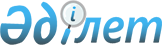 Об утверждении районного бюджета на 2021-2023 годыРешение маслихата Мамлютского района Северо-Казахстанской области от 25 декабря 2020 года № 81/2. Зарегистрировано Департаментом юстиции Северо-Казахстанской области 29 декабря 2020 года № 6866.
      Сноска. Вводится в действие с 01.01.2021 в соответствии с пунктом 14 настоящего решения.
      В соответствии с пунктом 2 статьи 75 Бюджетного кодекса Республики Казахстан от 4 декабря 2008 года, подпунктом 1) пункта 1 статьи 6 Закона Республики Казахстан от 23 января 2001 года "О местном государственном управлении и самоуправлении в Республике Казахстан", маслихат Мамлютского района Северо-Казахстанской области РЕШИЛ:
      1. Утвердить районный бюджет на 2021-2023 годы согласно приложениям 1, 2 и 3 соответственно к настоящему решению, в том числе на 2021 год в следующих объемах:
      1) доходы –6696949,8 тысяч тенге:
      налоговые поступления – 578618,5 тысяч тенге;
      неналоговые поступления – 4813,1 тысяч тенге;
      поступления от продажи основного капитала – 12300 тысяч тенге;
      поступления трансфертов – 6101218,2 тысяч тенге;
      2) затраты – 6743087,3 тысяч тенге;
      3) чистое бюджетное кредитование – 23517,8 тысяч тенге: 
      бюджетные кредиты – 35656,5 тысяч тенге;
      погашение бюджетных кредитов – 12138,7 тысяч тенге;
      4) сальдо по операциям с финансовыми активами – 0 тысяч тенге;
      приобретение финансовых активов – 0 тысяч тенге;
      поступление от продажи финансовых активов государства – 0 тысяч
      тенге;
      5) дефицит (профицит) бюджета – - 69655,3 тысяч тенге;
      6) финансирование дефицита (использование профицита) бюджета – 69655,3 тысяч тенге;
      поступления займов – 35656,5 тысяч тенге;
      погашение займов – 12138,7 тысяч тенге;
      используемые остатки бюджетных средств – 46137,5 тысяч тенге.
      Сноска. Пункт 1 в редакции решения маслихата Мамлютского района Северо-Казахстанской области от 12.08.2021 № 10/2 (вводится в действие с 01.01.2021); от 04.10.2021 № 12-3 (вводится в действие с 01.01.2021); от 25.11.2021 № 13/2 (вводится в действие с 01.01.2021).


      2. Установить, что доходы районного бюджета на 2021 год формируются в соответствии с Бюджетным кодексом Республики Казахстан за счет следующих налоговых поступлений:
      1) индивидуальный подоходный налог по нормативам распределения доходов, установленным областным маслихатом, за исключением индивидуального подоходного налога по доходам, подлежащими обложению самостоятельно физическими лицами, у которых на территории города районного значения, села расположено заявленное при постановке на регистрационный учет в органе государственных доходов:
      место нахождения – для индивидуального предпринимателя, частного нотариуса, частного судебного исполнителя, адвоката, профессионального медиатора;
      место жительства – для остальных физических лиц;
      2) социальный налог по нормативам распределения доходов, установленным областным маслихатом;
      3) налог на имущество физических и юридических лиц, индивидуальных предпринимателей, за исключением налога на имущество физических лиц по объектам обложения данным налогом, находящимся на территории города районного значения, села, сельского округа;
      4) земельный налог, за исключением земельного налога на земли населенных пунктов с физических и юридических лиц на земельные участки, находящиеся на территории города районного значения, села;
      5) единый земельный налог;
      6) акцизы на:
      все виды спирта, произведенные на территории Республики Казахстан;
      алкогольную продукцию, произведенную на территории Республики Казахстан;
      пиво с объемным содержанием этилового спирта не более 0,5 процента, произведенное на территории Республики Казахстан;
      табачные изделия, произведенные на территории Республики Казахстан;
      легковые автомобили (кроме автомобилей с ручным управлением или адаптером ручного управления, специально предназначенных для инвалидов), произведенные на территории Республики Казахстан;
      бензин (за исключением авиационного) и дизельное топливо;
      7) плата за пользование земельными участками;
      8) лицензионный сбор за право занятия отдельными видами деятельности;
      9) плата за пользование лицензиями на занятие отдельными видами деятельности;
      10) сбор за государственную регистрацию юридических лиц и учетную регистрацию филиалов и представительств, а также их перерегистрацию, за исключением юридических лиц, являющихся коммерческими организациями, их филиалов и представительств;
      11) сбор за государственную регистрацию транспортных средств, а также их перерегистрацию;
      12) плата за размещение наружной (визуальной) рекламы на открытом пространстве за пределами помещений в городе областного значения, в полосе отвода автомобильных дорог общего пользования, проходящих через территорию города областного значения;
      13) государственная пошлина, кроме консульского сбора и государственных пошлин, зачисляемых в республиканский бюджет.
      3. Установить, что доходы районного бюджета формируются за счет следующих неналоговых поступлений:
      1) доходы от коммунальной собственности:
      поступления части чистого дохода коммунальных государственных предприятий, созданных по решению акимата района;
      дивиденды на государственные пакеты акций, находящиеся в коммунальной собственности района;
      доходы на доли участия в юридических лицах, находящиеся в коммунальной собственности района;
      доходы от аренды имущества коммунальной собственности района, за исключением доходов от аренды имущества коммунальной собственности района, находящегося в управлении акимов города районного значения, сельского округа;
      вознаграждения по кредитам, выданным из районного бюджета;
      другие доходы от коммунальной собственности района;
      2) поступления от реализации товаров (работ, услуг) государственными учреждениями, финансируемыми из районного бюджета;
      3) поступления денег от проведения государственных закупок, организуемых государственными учреждениями, финансируемыми из районного бюджета;
      4) штрафы, пени, санкции, взыскания, налагаемые государственными учреждениями, финансируемыми из районного бюджета, за исключением штрафов, налагаемых акимами городов районного значения, сельских округов;
      5) другие неналоговые поступления в районный бюджет.
      4. Установить, что доходы районного бюджета формируются за счет следующих поступлений от продажи основного капитала:
      деньги от продажи государственного имущества, закрепленного за государственными учреждениями, финансируемыми из районного бюджета;
      поступления от продажи земельных участков, за исключением земельных участков сельскохозяйственного назначения;
      плата за продажу права аренды земельных участков.
      5. Установить, что поступления районного бюджета формируются за счет: 
      поступления от погашения выданных из районного бюджета кредитов, продажи финансовых активов государства, находящихся в коммунальной собственности района, займов местного исполнительного органа района.
      6. Утвердить объемы бюджетных субвенции, передаваемых из бюджета Мамлютского района Северо-Казахстанской области в бюджеты города районного значения, сельского округа на 2021 год в сумме 288000 тысяч тенге, в том числе:
      коммунальному государственному учреждению "Аппарат акима города Мамлютка Северо-Казахстанской области" – 41769 тысяч тенге;
      коммунальному государственному учреждению "Аппарат акима Новомихайловского сельского округа Мамлютского района Северо-Казахстанской области"– 29153 тысячи тенге;
      государственному учреждению "Аппарат акима Андреевского сельского округа Мамлютского района Северо-Казахстанской области"– 26056 тысяч тенге;
            коммунальному государственному учреждению "Аппарат акима Беловского сельского округа Мамлютского района Северо-Казахстанской области"– 20901 тысяча тенге;
      коммунальному государственному учреждению "Аппарат акима Воскресеновского сельского округа Мамлютского района Северо-Казахстанской области"– 24384 тысячи тенге;
      коммунальному государственному учреждению "Аппарат акима Дубровинского сельского округа Мамлютского района Северо-Казахстанской области"– 22631 тысяча тенге;
      коммунальному государственному учреждению "Аппарат акима Кызыласкерского сельского округа Мамлютского района Северо-Казахстанской области"– 23884 тысячи тенге;
      государственному учреждению "Аппарат акима Краснознаменского сельского округа Мамлютского района Северо-Казахстанской области"– 18867 тысяч тенге;
      коммунальному государственному учреждению "Аппарат акима Леденевского сельского округа Мамлютского района Северо-Казахстанской области"– 14545 тысяч тенге;
      коммунальному государственному учреждению "Аппарат акима Ленинского сельского округа Мамлютского района Северо-Казахстанской области"– 26361 тысяча тенге;
      коммунальному государственному учреждению "Аппарат акима Пригородного сельского округа Мамлютского района Северо-Казахстанской области"– 17835 тысяч тенге;
      коммунальному государственному учреждению "Аппарат акима Становского сельского округа Мамлютского района Северо-Казахстанской области"– 21614 тысяч тенге.
      6-1. Предусмотреть в бюджете Мамлютского района Северо-Казахстанской области на 2021 год объемы целевых текущих трансфертов передаваемых из районного бюджета в бюджеты:
      коммунального государственного учреждения "Аппарат акима города Мамлютка Северо-Казахстанской области" в сумме 36658,9 тысяч тенге;
      государственного учреждения "Аппарат акима Андреевского сельского округа Мамлютского района Северо-Казахстанской области"– 3284,3 тысячи тенге;
      коммунального государственного учреждения "Аппарат акима Беловского сельского округа Мамлютского района Северо-Казахстанской области"– 1000 тысяч тенге;
      коммунального государственного учреждения "Аппарат акима Воскресеновского сельского округа Мамлютского района Северо-Казахстанской области"– 2343,8 тысяч тенге;
      коммунального государственного учреждения "Аппарат акима Дубровинского сельского округа Мамлютского района Северо-Казахстанской области"– 5310,7 тысяч тенге;
      коммунального государственного учреждения "Аппарат акима Кызыласкерского сельского округа Мамлютского района Северо-Казахстанской области"– 6653,1 тысяч тенге;
      государственного учреждения "Аппарат акима Краснознаменского сельского округа Мамлютского района Северо-Казахстанской области"– 2820 тысяч тенге;
      коммунального государственного учреждения "Аппарат акима Леденевского сельского округа Мамлютского района Северо-Казахстанской области"– 4698,8 тысяч тенге;
      коммунального государственного учреждения "Аппарат акима Ленинского сельского округа Мамлютского района Северо-Казахстанской области"– 7575 тысяч тенге;
      коммунального государственного учреждения "Аппарат акима Становского сельского округа Мамлютского района Северо-Казахстанской области"– 3578 тысяч тенге;
      коммунального государственного учреждения "Аппарат акима Пригородного сельского округа Мамлютского района Северо-Казахстанской области"– 2894 тысячи тенге;
      коммунального государственного учреждения "Аппарат акима Новомихайловского сельского округа Мамлютского района Северо-Казахстанской области"– 20587,4 тысяч тенге.
      Сноска. Пункт 6-1 в редакции решения маслихата Мамлютского района Северо-Казахстанской области от 12.08.2021 № 10/2 (вводится в действие с 01.01.2021); от 04.10.2021 № 12-3 (вводится в действие с 01.01.2021); от 25.11.2021 № 13/2 (вводится в действие с 01.01.2021).


      7. Учесть в районном бюджете на 2021 год целевые текущие трансферты из республиканского бюджета в следующих размерах:
      1) 15030,6 тысяч тенге – на выплату государственной адресной социальной помощи, в том числе:
      на адресную социальную помощь – 12829 тысяч тенге,
      на гарантированный социальный пакет – 2201,6 тысяча тенге;
      2) 21515 тысяч тенге – на обеспечение прав и улучшение качества жизни инвалидов в Республике Казахстан, в том числе:
      увеличение норм обеспечения инвалидов обязательными гигиеническими средствами – 7376 тысяч тенге,
      оказание услуг специалиста жестового языка – 0 тысяч тенге,
      расширение перечня технических вспомогательных (компенсаторных) средств, предоставляемых инвалидам – 4565 тысяч тенге,
      протезно-ортопедические средства – 2400 тысяч тенге,
      сурдотехнические средства – 336 тысяч тенге,
      тифлотехнические средства – 5295 тысяч тенге,
      специальные средства передвижения (кресло-коляски) – 662 тысячи тенге,
      санаторно-курортное лечение – 881 тысяча тенге;
      3) 135697 тысяч тенге на развитие рынка труда в рамках Государственной программы развития продуктивной занятости и массового предпринимательства на 2017-2021 годы "Еңбек" в том числе:
      частичное субсидирование заработной платы – 6776 тысяч тенге,
      предоставление субсидий на переезд – 53388 тысяч тенге,
      молодежная практика – 1967 тысяч тенге,
      на аренду (найм) жилья и возмещение коммунальных затрат– 9000 тысяч тенге,
      субсидии работодателям– 0 тысяч тенге, 
      общественная работа– 42400 тысяч тенге,
      гранты переселенцам на реализацию новых бизнес-идей (200 месячных расчетных показателей) – 22166 тысяч тенге;
      4) 14135 тысяч тенге – на установление доплат к заработной плате работников, предоставляющих специальные социальные услуги в государственных организациях социальной защиты населения;
      5) 15730 тысяч тенге – на установление доплат к должностному окладу за особые условия труда в организациях культуры и архивных учреждениях управленческому и основному персоналу государственных организаций культуры и архивных учреждений;
      6) 200000 тысяч тенге – на приобретение жилья для переселенцев из трудоизбыточных регионов в рамках Государственной программы развития продуктивной занятости и массового предпринимательства на 2017-2021 годы "Еңбек";
      7) 205439 тысяч тенге – целевые трансферты на развитие - на строительство и (или) реконструкцию жилья коммунального жилищного фонда в рамках программы жилищного строительства "Нұрлы жер" в том числе:
      строительство 30 квартирного жилого дома в городе Мамлютка - строительство жилья для социально уязвимых слоев населения – 191825 тысяч тенге,
      строительство 30 квартирного жилого дома в городе Мамлютка - строительство жилья для малообеспеченных многодетных семей – 13614 тысячи тенге;
      72199 тысяч тенге – целевые трансферты на развитие - на развитие и (или) обустройство инженерно-коммуникационной инфраструктуры в рамках программы жилищного строительства "Нұрлы жер" в том числе:
      строительство 30 квартирного жилого дома в городе Мамлютка – внешние сети электроснабжения – 6363 тысячи тенге,
      строительство 30 квартирного жилого дома в городе Мамлютка – внешние инженерные сети и благоустройство – 65836 тысяч тенге.
      Сноска. Пункт 7 с изменением, внесенным решением маслихата Мамлютского района Северо-Казахстанской области от 14.04.2021 № 4/3 (вводится в действие с 01.01.2021); от 12.08.2021 № 10/2 (вводится в действие с 01.01.2021); от 04.10.2021 № 12-3 (вводится в действие с 01.01.2021); от 25.11.2021 № 13/2 (вводится в действие с 01.01.2021).


      7-1. Учесть в районном бюджете на 2021 год целевые трансферты из Национального фонда Республики Казахстан в следующих размерах:
      1) 37143 тысячи тенге – на повышение заработной платы работников государственных организаций: медико-социальных учреждений стационарного и полустационарного типов, организаций надомного обслуживания, временного пребывания, центров занятости населения;
      2) 1583191 тысяча тенге – на реализацию приоритетных проектов транспортной инфраструктуры в том числе:
      средний ремонт автомобильной дороги районного значения КТММ- 21 "Автомобильная дорога М-51 "Челябинск-Новосибирск"- Краснознаменное-Беловка", километр 6-14 – 400573 тысячи тенге,
      средний ремонт автомобильной дороги КТММ-21 "М-51 граница РФ (на Челябинск)-граница РФ (на Новосибирск)"-Краснознаменное- Беловка", километр 0-6,0 – 195812 тысяч тенге,
      средний ремонт автомобильной дороги районного значения КТММ-23 "Кызыласкер-Раздольное", километр 0-17 – 269890,7 тысяч тенге,
      средний ремонт автодороги районного значения КТММ-24 "Дубровное- Михайловка", километр 0-19,5 – 620830 тысяч тенге, средний ремонт автомобильной дороги районного значения КТММ-6 "Автомобильная дорога республиканского значения А-21 "Мамлютка-Костанай"-Воскресеновка-Боголюбово-Надежка" километр 0-23,0 – 96085,3 тысяч тенге.
      Сноска. Решение дополнено пунктом 7-1 в соответствии с решением маслихата Мамлютского района Северо-Казахстанской области от 12.08.2021 № 10/2 (вводится в действие с 01.01.2021); от 25.11.2021 № 13/2 (вводится в действие с 01.01.2021).


      8. Учесть в районном бюджете на 2021 год целевые текущие трансферты из областного бюджета в следующих размерах:
      1) 2848,1 тысяч тенге – на оснащение культурно-оздоровительных центров при домах досуга культуры;
      2) 302877 тысяч тенге – на средний ремонт дорог города Мамлютка;
      3) 30000 тысяч тенге – на средний ямочный ремонт асфальтобетонной дороги маршрутным способом по улице Конституции в селе Дубровное;
      4) 9725 тысяч тенге – на пусконаладочные работы центральной котельной города Мамлютка;
      5) 2813 тысяч тенге – на текущий ремонт разводящих сетей водопровода методом санации по улице Ивана Шухова, улице Школьная в селе Пчелино;
      6) 2300 тысяч тенге – на текущий ремонт водопровода методом прокола в селе Дубровное;
      7) 8200 тысяч тенге – на приобретение и установку водонапорной башни в селе Становое;
      8) 40000 тысяч тенге – на реконструкцию уличного освещения по существующим опорам ВЛ-0,4 кВ в городе Мамлютка;
      9) 102701,1 тысяча тенге – на строительство 30 квартирного жилого дома в городе Мамлютка - "Строительство и (или) реконструкцию жилья коммунального жилищного фонда в рамках программы жилищного строительства "Нұрлы жер.
      10) 50000 тысяч тенге – целевые трансферты на развитие - на строительство 30 квартирного жилого дома в городе Мамлютка;
      11) 8022,1 тысячи тенге – целевые трансферты на развитие – "Развитие и (или) обустройство инженерно-коммуникационной инфраструктуры в рамках программы жилищного строительства "Нұрлы жер" в том числе:
      строительство 30 квартирного жилого дома в городе Мамлютка (внешние инженерные сети и благоустройство) – 7315,1 тысяч тенге,
      строительство 30 квартирного жилого дома (внешние сети электроснабжения) в городе Мамлютка – 707 тысяч тенге;
      12) 515,9 тысяч тенге – на подключение сельских библиотек к сети интернет, на телефонизацию, на приобретение компьютеров для интернета;
      13) 3459,5 тысяч тенге – на единовременные выплаты к 9 мая;
      14) 90260 тысяч тенге – на реконструкцию здания сельского клуба в селе Бостандык.
      15) 1678,8 тысяч тенге – на протезно-ортопедические средства;
      16) 94423,8 тысячи тенге – на повышение заработной платы государственных служащих местных исполнительных органов;
      17) 169583 тысяч тенге – на капитальный ремонт дороги "Обход города Мамлютка;
      18) 10000 тысяч тенге – на текущий ремонт внутрипоселковых дорог в селе Бексеит;
      19) 4500 тысяч тенге – на проведение капитального ремонта здания районной библиотеки в городе Мамлютка.
      Сноска. Пункт 8 с изменением, внесенным решением маслихата Мамлютского района Северо-Казахстанской области от 14.04.2021 № 4/3 (вводится в действие с 01.01.2021); от 15.06.2021 № 7/2 (вводится в действие с 01.01.2021); от 12.08.2021 № 10/2 (вводится в действие с 01.01.2021); от 04.10.2021 № 12-3 (вводится в действие с 01.01.2021); от 25.11.2021 № 13/2 (вводится в действие с 01.01.2021).


      9. Учесть в районном бюджете на 2021 год бюджетные кредиты из республиканского бюджета для реализации мер социальной поддержки специалистов в сумме 35656,5 тысяч тенге.
      Сноска. Пункт 9 в редакции решения маслихата Мамлютского района Северо-Казахстанской области от 25.11.2021 № 13/2 (вводится в действие с 01.01.2021).

      9-1. Исключено решением маслихата Мамлютского района СевероКазахстанской области от 25.11.2021 № 13/2 (вводится в действие с 01.01.2021).

      Сноска. Решение дополнено пунктом 9-1 в соответствии с решением маслихата Мамлютского района Северо-Казахстанской области от 14.04.2021 № 4/3 (вводится в действие с 01.01.2021); в редакции решения от 12.08.2021 № 10 /2 (вводится в действие с 01.01.2021); от 04.10.2021 № 12-3 (вводится в действие с 01.01.2021).


      10. Утвердить расходы по видам социальной помощи отдельным категориям нуждающихся граждан на 2021 год в сумме 20446,4 тысяч тенге, согласно приложению 4.
      Сноска. Пункт 10 в редакции решения маслихата Мамлютского района Северо-Казахстанской области от 14.04.2021 № 4/3 (вводится в действие с 01.01.2021); от 15.06.2021 № 7/2 (вводится в действие с 01.01.2021); от 25.11.2021 № 13/2 (вводится в действие с 01.01.2021).


      11. Утвердить резерв местного исполнительного органа Мамлютского района на 2021 год в сумме 10945 тысяч тенге.
      12. Учесть специалистам в области социального обеспечения, культуры, спорта, являющимся гражданскими служащими и работающим в сельской местности, повышенные на двадцать пять процентов должностные оклады и тарифные ставки по сравнению с окладами и ставками гражданских служащих, занимающихся этими видами деятельности в городских условиях.
      Сноска. Пункт 12 в редакции решения маслихата Мамлютского района Северо-Казахстанской области от 03.03.2021 № 3/4 (вводится в действие с 01.01.2021).


      13. Учесть в районном бюджете на 2021 год целевые текущие трансферты из нижестоящего бюджета на компенсацию потерь вышестоящего бюджета в связи с изменением законодательства по Северо-Казахстанской области на 2021-2023 годы.
      13-1. Направить свободные остатки бюджетных средств, сложившихся на 1 января 2021 года в сумме 46137,5 тысяч тенге на расходы по бюджетным программам, согласно приложению 5
      Сноска. Решение дополнено пунктом 13-1 в соответствии с решением маслихата Мамлютского района Северо-Казахстанской области от 03.03.2021 № 3/4 (вводится в действие с 01.01.2021).


      14. Настоящее решение вводится в действие с 1 января 2021 года. Мамлютский районный бюджет на 2021 год
      Сноска. Приложение 1 в редакции решения маслихата Мамлютского района Северо-Казахстанской области от 12.08.2021 № 10/2 (вводится в действие с 01.01.2021); от 04.10.2021 № 12-3 (вводится в действие с 01.01.2021); от 25.11.2021 № 13/2 (вводится в действие с 01.01.2021). Мамлютский районный бюджет на 2022 год Мамлютский районный бюджет на 2023 год Виды социальной помощи отдельным категориям нуждающихся граждан на 2021 год
      Сноска. Приложение 4 в редакции решения маслихата Мамлютского района Северо-Казахстанской области от 14.04.2021 № 4/3 (вводится в действие с 01.01.2021); от 15.06.2021 № 7/2 (вводится в действие с 01.01.2021); от 25.11.2021 № 13/2 (вводится в действие с 01.01.2021). Направление свободных остатков бюджетных средств, сложившихся на 1 января 2021 года
      Сноска. Решение дополнено приложением 5 в соответствии с решением маслихата Мамлютского района Северо-Казахстанской области от 03.03.2021 № 3/4 (вводится в действие с 01.01.2021).
					© 2012. РГП на ПХВ «Институт законодательства и правовой информации Республики Казахстан» Министерства юстиции Республики Казахстан
				
      Председатель сессии маслихатаМамлютского районаСеверо-Казахстанской области

А. Кошанов

      Секретарь маслихатаМамлютского районаСеверо-Казахстанской области

Р. Нурмуканова
Приложение 1 к решениюмаслихата Мамлютского районаСеверо-Казахстанской областиот 25 декабря 2020 года№ 81/2
Категория
Категория
Категория
Категория
Категория
Категория
Категория
Категория
Наименование
Сумма, тысяч тенге
Класс
Класс
Класс
Класс
Класс
Класс
Класс
Наименование
Сумма, тысяч тенге
Подкласс
Подкласс
Подкласс
Подкласс
Наименование
Сумма, тысяч тенге
1
2
2
2
3
3
3
3
4
5
1) Доходы
6696949,8
1
Налоговые поступления
578618,5
01
01
01
Подоходный налог
2720
2
2
2
2
Индивидуальный подоходный налог
2720
03
03
03
Социальный налог
279750,5
1
1
1
1
Социальный налог
279750,5
04
04
04
Налоги на собственность
223548
1
1
1
1
Налоги на имущество
217348
3
3
3
3
Земельный налог
1230
4
4
4
4
Налог на транспортные средства
4970
05
05
05
Внутренние налоги на товары, работы и услуги
69500
2
2
2
2
Акцизы
3000
3
3
3
3
Поступления за использование природных и других ресурсов
55300
4
4
4
4
Сборы за ведение предпринимательской и профессиональной деятельности
11200
08
08
08
Обязательные платежи, взимаемые за совершение юридически значимых действий и (или) выдачу документов уполномоченными на то государственными органами или должностными лицами
3100
1
1
1
1
Государственная пошлина
3100
2
Неналоговые поступления
4813,1
01
01
01
Доходы от государственной собственности
1886,1
5
5
5
5
Доходы от аренды имущества, находящегося в государственной собственности
1524
7
7
7
7
Вознаграждения по кредитам, выданным из государственного бюджета
10,1
9
9
9
9
Прочие доходы от государственной собственности
352
02
02
02
Поступления от реализации товаров (работ, услуг) государственными учреждениями, финансируемыми из государственного бюджета
10
1
1
1
1
Поступления от реализации товаров (работ, услуг) государственными учреждениями, финансируемыми из государственного бюджета
10
03
03
03
Поступление денег от проведения государственных закупок, организуемых государственными учреждениями, финансируемыми из государственного бюджета
96
1
1
1
1
Поступление денег от проведения государственных закупок, организуемых государственными учреждениями, финансируемыми из государственного бюджета
96
04
04
04
Штрафы, пени, санкции, взыскания, налагаемые государственными учреждениями, финансируемыми из государственного бюджета, а также содержащимися и финансируемыми из бюджета (сметы расходов) Национального Банка Республики Казахстан
800
1
1
1
1
Штрафы, пени, санкции, взыскания, налагаемые государственными учреждениями, финансируемыми из государственного бюджета, а также содержащимися и финансируемыми из бюджета (сметы расходов) Национального Банка Республики Казахстан, за исключением поступлений от организаций нефтяного сектора и в Фонд компенсации потерпевшим
800
06
06
06
Прочие неналоговые поступления
2021
1
1
1
1
Прочие неналоговые поступления
2021
3
Поступления от продажи основного капитала
12300
03
03
03
Продажа земли и нематериальных активов
12300
1
1
1
1
Продажа земли
11800
2
2
2
2
Продажа нематериальных активов
500
4
Поступления трансфертов
6101218,2
01
01
01
Трансферты из нижестоящих органов государственного управления
23,3
3
3
3
3
Трансферты из бюджетов городов районного значения, сел, поселков, сельских округов
23,3
02
02
02
Трансферты из вышестоящих органов государственного управления
6101194,9
2
2
2
2
Трансферты из областного бюджета
6101194,9
Функциональная группа
Функциональная группа
Функциональная группа
Функциональная группа
Функциональная группа
Функциональная группа
Функциональная группа
Функциональная группа
Наименование
Сумма, тысяч тенге
Функциональная подгруппа
Функциональная подгруппа
Функциональная подгруппа
Функциональная подгруппа
Функциональная подгруппа
Функциональная подгруппа
Наименование
Сумма, тысяч тенге
Администратор бюджетных программ
Администратор бюджетных программ
Администратор бюджетных программ
Администратор бюджетных программ
Наименование
Сумма, тысяч тенге
Программа
1
1
2
2
3
3
3
4
5
6
2) Затраты
6743087,3
01
01
Государственные услуги общего характера
989328,7
01
01
Представительные, исполнительные и другие органы, выполняющие общие функции государственного управления
282750,7
112
112
112
Аппарат маслихата района (города областного значения)
33403,8
001
Услуги по обеспечению деятельности маслихата района (города областного значения)
31705,2
003
Капитальные расходы государственного органа
1698,6
122
122
122
Аппарат акима района (города областного значения)
249346,9
001
Услуги по обеспечению деятельности акима района (города областного значения)
174493,2
003
Капитальные расходы государственного органа
17580
113
Целевые текущие трансферты нижестоящим бюджетам
57273,7
02
02
Финансовая деятельность
1479,9
459
459
459
Отдел экономики и финансов района (города областного значения)
1479,9
003
Проведение оценки имущества в целях налогообложения
1255,7
010
Приватизация, управление коммунальным имуществом, постприватизационная деятельность и регулирование споров, связанных с этим
224,2
09
09
Прочие государственные услуги общего характера
705098,1
459
459
459
Отдел экономики и финансов района (города областного значения)
64231,3
001
Услуги по реализации государственной политики в области формирования и развития экономической политики, государственного планирования, исполнения бюджета и управления коммунальной собственностью района (города областного значения)
55890,9
015
Капитальные расходы государственного органа
8340,4
495
495
495
Отдел архитектуры, строительства, жилищно-коммунального хозяйства, пассажирского транспорта и автомобильных дорог района (города областного значения)
640866,8
001
Услуги по реализации государственной политики на местном уровне в области архитектуры, строительства, жилищно-коммунального хозяйства, пассажирского транспорта и автомобильных дорог
31678,6
003
Капитальные расходы государственного органа
32233,3
113
Целевые текущие трансферты нижестоящим бюджетам
576954,9
02
02
Оборона
14221,4
01
01
Военные нужды
6025
122
122
122
Аппарат акима района (города областного значения)
6025
005
Мероприятия в рамках исполнения всеобщей воинской обязанности
6025
02
02
Организация работы по чрезвычайным ситуациям
8196,4
122
122
122
Аппарат акима района (города областного значения)
8196,4
006
Предупреждение и ликвидация чрезвычайных ситуаций масштаба района (города областного значения)
7044,4
007
Мероприятия по профилактике и тушению степных пожаров районного (городского) масштаба, а также пожаров в населенных пунктах, в которых не созданы органы государственной противопожарной службы
1152
03
03
Общественный порядок, безопасность, правовая, судебная, уголовно-исполнительная деятельность
318
09
09
Прочие услуги в области общественного порядка и безопасности
318
495
495
495
Отдел архитектуры, строительства, жилищно-коммунального хозяйства, пассажирского транспорта и автомобильных дорог района (города областного значения)
318
019
Обеспечение безопасности дорожного движения в населенных пунктах
318
06
06
Социальная помощь и социальное обеспечение
413741
01
01
Социальное обеспечение
16621,1
451
451
451
Отдел занятости и социальных программ района (города областного значения)
16621,1
005
Государственная адресная социальная помощь
16336,1
057
Обеспечение физических лиц, являющихся получателями государственной адресной социальной помощи, телевизионными абонентскими приставками
285
02
02
Социальная помощь
360470,8
451
451
451
Отдел занятости и социальных программ района (города областного значения)
360470,8
002
Программа занятости
166770,7
007
Социальная помощь отдельным категориям нуждающихся граждан по решениям местных представительных органов
20446,4
010
Материальное обеспечение детей-инвалидов, воспитывающихся и обучающихся на дому
551,4
014
Оказание социальной помощи нуждающимся гражданам на дому
91599
017
Обеспечение нуждающихся инвалидов обязательными гигиеническими средствами и предоставление услуг специалистами жестового языка, индивидуальными помощниками в соответствии с индивидуальной программой реабилитации инвалида
37171,3
023
Обеспечение деятельности центров занятости населения
43932
09
09
Прочие услуги в области социальной помощи и социального обеспечения
36649,1
451
451
451
Отдел занятости и социальных программ района (города областного значения)
36649,1
001
Услуги по реализации государственной политики на местном уровне в области обеспечения занятости и реализации социальных программ для населения
36109,1
011
Оплата услуг по зачислению, выплате и доставке пособий и других социальных выплат
240
067
Капитальные расходы подведомственных государственных учреждений и организаций
300
07
07
Жилищно-коммунальное хозяйство
686131,4
01
01
Жилищное хозяйство
615183,2
495
495
495
Отдел архитектуры, строительства, жилищно-коммунального хозяйства, пассажирского транспорта и автомобильных дорог района (города областного значения)
615183,2
007
Проектирование и (или) строительство, реконструкция жилья коммунального жилищного фонда
381291,2
008
Организация сохранения государственного жилищного фонда
21000
011
Обеспечение жильем отдельных категорий граждан
13
020
Изготовление технических паспортов на объекты кондоминиумов
1000
033
Проектирование, развитие и (или) обустройство инженерно-коммуникационной инфраструктуры
11879
081
Кредитование на проведение капитального ремонта общего имущества объектов кондоминиумов
0
098
Приобретение жилья коммунального жилищного фонда
200000
02
02
Коммунальное хозяйство
69498,2
495
495
495
Отдел архитектуры, строительства, жилищно-коммунального хозяйства, пассажирского транспорта и автомобильных дорог района (города областного значения)
69498,2
013
Развитие коммунального хозяйства
45000
014
Развитие системы водоснабжения и водоотведения
1
015
Обеспечение бесперебойного теплоснабжения малых городов
12725
016
Функционирование системы водоснабжения и водоотведения
11772,2
058
Развитие системы водоснабжения и водоотведения в сельских населенных пунктах
0
03
03
Благоустройство населенных пунктов
1450
495
495
495
Отдел архитектуры, строительства, жилищно-коммунального хозяйства, пассажирского транспорта и автомобильных дорог района (города областного значения)
1450
029
Благоустройство и озеленение населенных пунктов
1450
08
08
Культура, спорт, туризм и информационное пространство
275535,6
01
01
Деятельность в области культуры
127126
478
478
478
Отдел внутренней политики, культуры и развития языков района (города областного значения)
36866
009
Поддержка культурно-досуговой работы
36866
495
495
495
Отдел архитектуры, строительства, жилищно-коммунального хозяйства, пассажирского транспорта и автомобильных дорог района (города областного значения)
90260
036
Развитие объектов культуры
90260
02
02
Спорт
25488,7
465
465
465
Отдел физической культуры и спорта района (города областного значения)
23188,7
001
Услуги по реализации государственной политики на местном уровне в сфере физической культуры и спорта
12668,8
006
Проведение спортивных соревнований на районном (города областного значения) уровне
1360
007
Подготовка и участие членов сборных команд района (города областного значения) по различным видам спорта на областных спортивных соревнованиях
9159,9
495
495
495
Отдел архитектуры, строительства, жилищно-коммунального хозяйства, пассажирского транспорта и автомобильных дорог района (города областного значения)
2300
021
Развитие объектов спорта
2300
03
03
Информационное пространство
70640,7
478
478
478
Отдел внутренней политики, культуры и развития языков района (города областного значения)
70640,7
005
Услуги по проведению государственной информационной политики
11554
007
Функционирование районных (городских) библиотек
58373,9
008
Развитие государственного языка и других языков народа Казахстана
712,8
09
09
Прочие услуги по организации культуры, спорта, туризма и информационного пространства
52280,2
478
478
478
Отдел внутренней политики, культуры и развития языков района (города областного значения)
52280,2
 001
Услуги по реализации государственной политики на местном уровне в области информации, укрепления государственности и формирования социального оптимизма граждан, развития языков и культуры
26165,6
003
Капитальные расходы государственного органа
292,5
 004
Реализация мероприятий в сфере молодежной политики
5840
032
Капитальные расходы подведомственных государственных учреждений и организаций
8526,7
113
Целевые текущие трансферты нижестоящим бюджетам
11455,4
10
10
Сельское, водное, лесное, рыбное хозяйство, особо охраняемые природные территории, охрана окружающей среды и животного мира, земельные отношения
96380
01
01
Сельское хозяйство
54328
474
474
474
Отдел сельского хозяйства и ветеринарии района (города областного значения)
54328
001
Услуги по реализации государственной политики на местном уровне в сфере сельского хозяйства и ветеринарии
34797
003
Капитальные расходы государственного органа
7061
113
Целевые текущие трансферты нижестоящим бюджетам
12470
06
06
Земельные отношения
24467
463
463
463
Отдел земельных отношений района (города областного значения)
24467
001
Услуги по реализации государственной политики в области регулирования земельных отношений на территории района (города областного значения)
21781
007
Капитальные расходы государственного органа
2686
09
09
Прочие услуги в области сельского, водного, лесного, рыбного хозяйства, охраны окружающей среды и земельных отношений
17585
459
459
459
Отдел экономики и финансов района (города областного значения)
17585
099
Реализация мер по оказанию социальной поддержки специалистов
17585
12
12
Транспорт и коммуникации
1605097
01
01
Автомобильный транспорт
1605097
495
495
495
Отдел архитектуры, строительства, жилищно-коммунального хозяйства, пассажирского транспорта и автомобильных дорог района (города областного значения)
1605097
023
Обеспечение функционирования автомобильных дорог
14668,8
034
Реализация приоритетных проектов транспортной инфраструктуры
1583191
045
Капитальный и средний ремонт автомобильных дорог районного значения и улиц населенных пунктов
7237,2
13
13
Прочие
16697,2
03
03
Поддержка предпринимательской деятельности и защита конкуренции
13677,4
469
469
469
Отдел предпринимательства района (города областного значения)
13677,4
001
Услуги по реализации государственной политики на местном уровне в области развития предпринимательства
13509,4
004
Капитальные расходы государственного органа
168
09
09
Прочие
3019,8
459
459
459
Отдел экономики и финансов района (города областного значения)
3019,8
012
Резерв местного исполнительного органа района (города областного значения)
3019,8
14
14
Обслуживание долга
762,1
01
01
Обслуживание долга
762,1
459
459
459
Отдел экономики и финансов района (города областного значения)
762,1
021
Обслуживание долга местных исполнительных органов по выплате вознаграждений и иных платежей по займам из областного бюджета
762,1
15
15
Трансферты
2644874,9
01
01
Трансферты
2644874,9
459
459
459
Отдел экономики и финансов района (города областного значения)
2644874,9
006
Возврат неиспользованных (недоиспользованных) целевых трансфертов
1996,9
024
Целевые текущие трансферты из нижестоящего бюджета на компенсацию потерь вышестоящего бюджета в связи с изменением законодательства
2354878
038
Субвенции
288000
3) Чистое бюджетное кредитование
23517,8
Бюджетные кредиты
35656,5
07
07
Жилищно-коммунальное хозяйство
0
02
02
Коммунальное хозяйство
0
495
495
495
Отдел архитектуры, строительства, жилищно-коммунального хозяйства, пассажирского транспорта и автомобильных дорог района (города областного значения)
0
058
Развитие системы водоснабжения и водоотведения в сельских населенных пунктах
0
10
10
Сельское, водное, лесное, рыбное хозяйство, особо охраняемые природные территории, охрана окружающей среды и животного мира, земельные отношения
35656,5
09
09
Прочие услуги в области сельского, водного, лесного, рыбного хозяйства, охраны окружающей среды и земельных отношений
35656,5
459
459
459
Отдел экономики и финансов района (города областного значения)
35656,5
018
Бюджетные кредиты для реализации мер социальной поддержки специалистов
35656,5
Категория
Категория
Категория
Категория
Категория
Категория
Категория
Категория
Наименование
Сумма, тысяч тенге
Класс
Класс
Класс
Класс
Класс
Наименование
Сумма, тысяч тенге
Подкласс
Подкласс
Наименование
Сумма, тысяч тенге
5
5
5
Погашение бюджетных кредитов
12138,7
01
01
01
Погашение бюджетных кредитов
12138,7
1
1
Погашение бюджетных кредитов, выданных из государственного бюджета
12138,7
4) Сальдо по операциям с финансовыми активами
0
Приобретение финансовых активов
0
Поступления от продажи финансовых активов государства
0
Категория
Категория
Категория
Категория
Категория
Категория
Категория
Категория
Наименование
Сумма,
тысяч тенге
Класс
Класс
Класс
Класс
Класс
Наименование
Сумма,
тысяч тенге
Подкласс
Подкласс
Наименование
Сумма,
тысяч тенге
1
1
1
2
2
2
3
3
4
5
5) Дефицит (профицит) бюджета
-69655,3
6) Финансирование дефицита (использование профицита ) бюджета
69655,3
7
7
7
Поступления займов
35656,5
01
01
01
Внутренние государственные займы
35656,5
2
2
Договоры займа
35656,5
Функциональная группа
Функциональная группа
Функциональная группа
Функциональная группа
Функциональная группа
Функциональная группа
Функциональная группа
Функциональная группа
Наименование
Сумма,
тысяч тенге
Функциональная подгруппа
Функциональная подгруппа
Функциональная подгруппа
Функциональная подгруппа
Функциональная подгруппа
Наименование
Сумма,
тысяч тенге
Администратор бюджетных программ
Администратор бюджетных программ
Администратор бюджетных программ
Наименование
Сумма,
тысяч тенге
Программа
1
1
1
2
2
3
3
4
5
6
16
16
16
Погашение займов
12138,7
01
01
Погашение займов
12138,7
459
459
Отдел экономики и финансов района (города областного значения)
12138,7
005
Погашение долга местного исполнительного органа перед вышестоящим бюджетом
12138,7
Категория
Категория
Категория
Категория
Категория
Категория
Категория
Категория
Наименование
Сумма, тысяч тенге
Класс
Класс
Класс
Класс
Класс
Наименование
Сумма, тысяч тенге
Подкласс
Подкласс
Подкласс
Наименование
Сумма, тысяч тенге
8
8
8
Используемые остатки бюджетных средств
46137,5
01
01
Остатки бюджетных средств
46137,5
1
1
1
Свободные остатки бюджетных средств
46137,5Приложение 2 к решениюмаслихата Мамлютского районаСеверо-Казахстанской областиот 25 декабря 2020 года№ 81/2
Категория
Категория
Категория
Наименование
Сумма, тысяч тенге
Класс
Класс
Наименование
Сумма, тысяч тенге
Подкласс
Наименование
Сумма, тысяч тенге
1
2
3
4
5
1) Доходы
3505831
1
Налоговые поступления
511888
01
Подоходный налог
1000
2
Индивидуальный подоходный налог
1000
03
Социальный налог
257279
1
Социальный налог
257279
04
Налоги на собственность
186959
1
Налоги на имущество
185000
4
Hалог на транспортные средства
1959
05
Внутренние налоги на товары, работы и услуги
63450
2
Акцизы
3000
3
Поступления за использование природных и других ресурсов
51000
4
Сборы за ведение предпринимательской и профессиональной деятельности
9450
08
Обязательные платежи, взимаемые за совершение юридически значимых действий и (или) выдачу документов уполномоченными на то государственными органами или должностными лицами 
3200
1
Государственная пошлина
3200
2
Неналоговые поступления
34967
01
Доходы от государственной собственности
17967
5
Доходы от аренды имущества, находящегося в государственной собственности
2600
7
Вознаграждения по кредитам, выданным из государственного бюджета
367
9
Прочие доходы от государственной собственности
15000
06
Прочие неналоговые поступления
17000
1
Прочие неналоговые поступления
17000
3
Поступления от продажи основного капитала
15500
03
Продажа земли и нематериальных активов
15500
1
Продажа земли 
15000
2
Продажа нематериальных активов
500
4
Поступления трансфертов
2943476
02
Трансферты из вышестоящих органов государственного управления
2943476
2
Трансферты из областного бюджета
2943476
Функциональная группа
Функциональная группа
Функциональная группа
Наименование
Сумма, тысяч тенге
Администратор бюджетных программ
Администратор бюджетных программ
Наименование
Сумма, тысяч тенге
Программа
Наименование
Сумма, тысяч тенге
1
2
3
4
5
2) Затраты
3505831
01
Государственные услуги общего характера
245854
112
Аппарат маслихата района (города областного значения)
25096
001
Услуги по обеспечению деятельности маслихата района (города областного значения)
25096
122
Аппарат акима района (города областного значения)
138048
001
Услуги по обеспечению деятельности акима района (города областного значения)
138048
459
Отдел экономики и финансов района (города областного значения)
49013
003
Проведение оценки имущества в целях налогообложения
1600
010
Приватизация, управление коммунальным имуществом, постприватизационная деятельность и регулирование споров, связанных с этим
609
001
Услуги по реализации государственной политики в области формирования и развития экономической политики, государственного планирования, исполнения бюджета и управления коммунальной собственностью района (города областного значения)
46804
495
Отдел архитектуры, строительства, жилищно-коммунального хозяйства, пассажирского транспорта и автомобильных дорог района (города областного значения)
33697
001
Услуги по реализации государственной политики на местном уровне в области архитектуры, строительства, жилищно-коммунального хозяйства, пассажирского транспорта и автомобильных дорог
33697
02
Оборона
82941
122
Аппарат акима района (города областного значения)
82941
005
Мероприятия в рамках исполнения всеобщей воинской обязанности
8586
006
Предупреждение и ликвидация чрезвычайных ситуаций масштаба района (города областного значения)
73313
007
Мероприятия по профилактике и тушению степных пожаров районного (городского) масштаба, а также пожаров в населенных пунктах, в которых не созданы органы государственной противопожарной службы
1042
03
Общественный порядок, безопасность, правовая, судебная, уголовно-исполнительная деятельность
387
495
Отдел архитектуры, строительства, жилищно-коммунального хозяйства, пассажирского транспорта и автомобильных дорог района (города областного значения)
387
019
Обеспечение безопасности дорожного движения в населенных пунктах
387
06
Социальная помощь и социальное обеспечение
186642
451
Отдел занятости и социальных программ района (города областного значения)
186642
002
Программа занятости
32900
005
Государственная адресная социальная помощь
3034
007
Социальная помощь отдельным категориям нуждающихся граждан по решениям местных представительных органов
16004
010
Материальное обеспечение детей-инвалидов, воспитывающихся и обучающихся на дому
960
014
Оказание социальной помощи нуждающимся гражданам на дому
48892
023
Обеспечение деятельности центров занятости населения
38127
001
Услуги по реализации государственной политики на местном уровне в области обеспечения занятости и реализации социальных программ для населения
33783
011
Оплата услуг по зачислению, выплате и доставке пособий и других социальных выплат
426
050
Обеспечение прав и улучшение качества жизни инвалидов в Республике Казахстан
12516
07
Жилищно-коммунальное хозяйство
67053
495
Отдел архитектуры, строительства, жилищно-коммунального хозяйства, пассажирского транспорта и автомобильных дорог района (города областного значения)
67053
013
Развитие коммунального хозяйства
6093
014
Развитие системы водоснабжения и водоотведения
60960
08
Культура, спорт, туризм и информационное пространство
150697
478
Отдел внутренней политики, культуры и развития языков района (города областного значения)
32983
009
Поддержка культурно-досуговой работы
32983
465
Отдел физической культуры и спорта района (города областного значения)
22657
001
Услуги по реализации государственной политики на местном уровне в сфере физической культуры и спорта
11830
006
Проведение спортивных соревнований на районном (города областного значения) уровне
1657
007
Подготовка и участие членов сборных команд района (города областного значения) по различным видам спорта на областных спортивных соревнованиях
9170
478
Отдел внутренней политики, культуры и развития языков района (города областного значения)
95057
005
Услуги по проведению государственной информационной политики 
15787
007
Функционирование районных (городских) библиотек
48423
008
Развитие государственного языка и других языков народа Казахстана
743
 001
Услуги по реализации государственной политики на местном уровне в области информации, укрепления государственности и формирования социального оптимизма граждан, развития языков и культуры
22730
 004
Реализация мероприятий в сфере молодежной политики
7374
10
Сельское, водное, лесное, рыбное хозяйство, особо охраняемые природные территории, охрана окружающей среды и животного мира, земельные отношения
71592
474
Отдел сельского хозяйства и ветеринарии района (города областного значения)
30273
001
Услуги по реализации государственной политики на местном уровне в сфере сельского хозяйства
30273
463
Отдел земельных отношений района (города областного значения)
19892
001
Услуги по реализации государственной политики в области регулирования земельных отношений на территории района (города областного значения)
19892
459
Отдел экономики и финансов района (города областного значения)
21427
099
Реализация мер по оказанию социальной поддержки специалистов
21427
12
Транспорт и коммуникации
20744
495
Отдел архитектуры, строительства, жилищно-коммунального хозяйства, пассажирского транспорта и автомобильных дорог района (города областного значения)
20744
023
Обеспечение функционирования автомобильных дорог
20744
13
Прочие
22587
469
Отдел предпринимательства района (города областного значения)
11347
001
Услуги по реализации государственной политики на местном уровне в области развития предпринимательства
11347
459
Отдел экономики и финансов района (города областного значения)
11240
012
Резерв местного исполнительного органа района (города областного значения)
11240
14
Обслуживание долга
367
459
Отдел экономики и финансов района (города областного значения)
367
021
Обслуживание долга местных исполнительных органов по выплате вознаграждений и иных платежей по займам из областного бюджета
367
15
Трансферты
2656967
459
Отдел экономики и финансов района (города областного значения)
2656967
024
Целевые текущие трансферты из нижестоящего бюджета на компенсацию потерь вышестоящего бюджета в связи с изменением законодательства
2338728
038
Субвенции 
318239
3) Чистое бюджетное кредитование
0
Бюджетные кредиты
0
10
Сельское, водное, лесное, рыбное хозяйство, особо охраняемые природные территории, охрана окружающей среды и животного мира, земельные отношения
0
459
Отдел экономики и финансов района (города областного значения)
0
018
Бюджетные кредиты для реализации мер социальной поддержки специалистов
0
Категория
Категория
Категория
Наименование
Сумма, тысяч тенге
Класс
Класс
Наименование
Сумма, тысяч тенге
Подкласс
Наименование
Сумма, тысяч тенге
5
Погашение бюджетных кредитов
12139
01
Погашение бюджетных кредитов
12139
1
Погашение бюджетных кредитов, выданных из государственного бюджета
12139
4) Сальдо по операциям с финансовыми активами
0
Приобретение финансовых активов
0
Поступления от продажи финансовых активов государства
0
Функциональная группа
Функциональная группа
Функциональная группа
Наименование
Сумма, тысяч тенге
Администратор бюджетных программ
Администратор бюджетных программ
Наименование
Сумма, тысяч тенге
Программа
Наименование
Сумма, тысяч тенге
1
2
3
4
5
5) Дефицит (профицит) бюджета
12139
6) Финансирование дефицита (использование профицита ) бюджета
-12139
7
Поступления займов
0
01
Внутренние государственные займы
0
2
Договоры займа
0
Функциональная группа
Функциональная группа
Функциональная группа
Наименование
Сумма, тысяч тенге
Администратор бюджетных программ
Администратор бюджетных программ
Наименование
Сумма, тысяч тенге
Программа
Наименование
Сумма, тысяч тенге
1
2
3
4
5
16
Погашение займов
12139
459
Отдел экономики и финансов района (города областного значения)
12139
005
Погашение долга местного исполнительного органа перед вышестоящим бюджетом
12139
Категория
Категория
Категория
Наименование
Сумма, тысяч тенге
Класс
Класс
Наименование
Сумма, тысяч тенге
Подкласс
Наименование
Сумма, тысяч тенге
8
Используемые остатки бюджетных средств
0
01
Остатки бюджетных средств
0
1
Свободные остатки бюджетных средств
0Приложение 3 к решениюмаслихата Мамлютского районаСеверо-Казахстанской областиот 25 декабря 2020 года№ 81/2
Категория
Категория
Категория
Наименование
Сумма, тысяч тенге
Класс
Класс
Наименование
Сумма, тысяч тенге
Подкласс
Наименование
Сумма, тысяч тенге
1
2
3
4
5
1) Доходы
3547598
1
Налоговые поступления
539564
01
Подоходный налог
24000
2
Индивидуальный подоходный налог
24000
03
Социальный налог
260000
1
Социальный налог
260000
04
Налоги на собственность
188914
1
Налоги на имущество
185000
4
Hалог на транспортные средства
3914
05
Внутренние налоги на товары, работы и услуги
63450
2
Акцизы
3000
3
Поступления за использование природных и других ресурсов
51000
4
Сборы за ведение предпринимательской и профессиональной деятельности
9450
08
Обязательные платежи, взимаемые за совершение юридически значимых действий и (или) выдачу документов уполномоченными на то государственными органами или должностными лицами 
3200
1
Государственная пошлина
3200
2
Неналоговые поступления
34966
01
Доходы от государственной собственности
17966
5
Доходы от аренды имущества, находящегося в государственной собственности
2600
7
Вознаграждения по кредитам, выданным из государственного бюджета
366
9
Прочие доходы от государственной собственности
15000
06
Прочие неналоговые поступления
17000
1
Прочие неналоговые поступления
17000
3
Поступления от продажи основного капитала
15500
03
Продажа земли и нематериальных активов
15500
1
Продажа земли 
15000
2
Продажа нематериальных активов
500
4
Поступления трансфертов
2957568
02
Трансферты из вышестоящих органов государственного управления
2957568
2
Трансферты из областного бюджета
2957568
Функциональная группа
Функциональная группа
Функциональная группа
Наименование
Сумма, тысяч тенге
Администратор бюджетных программ
Администратор бюджетных программ
Наименование
Сумма, тысяч тенге
Программа
Наименование
Сумма, тысяч тенге
1
2
3
4
5
2) Затраты
3547598
01
Государственные услуги общего характера
250994
112
Аппарат маслихата района (города областного значения)
25499
001
Услуги по обеспечению деятельности маслихата района (города областного значения)
25499
122
Аппарат акима района (города областного значения)
141087
001
Услуги по обеспечению деятельности акима района (города областного значения)
141087
459
Отдел экономики и финансов района (города областного значения)
49857
003
Проведение оценки имущества в целях налогообложения
1670
010
Приватизация, управление коммунальным имуществом, постприватизационная деятельность и регулирование споров, связанных с этим
636
001
Услуги по реализации государственной политики в области формирования и развития экономической политики, государственного планирования, исполнения бюджета и управления коммунальной собственностью района (города областного значения)
47551
495
Отдел архитектуры, строительства, жилищно-коммунального хозяйства, пассажирского транспорта и автомобильных дорог района (города областного значения)
34551
001
Услуги по реализации государственной политики на местном уровне в области архитектуры, строительства, жилищно-коммунального хозяйства, пассажирского транспорта и автомобильных дорог
34551
02
Оборона
86485
122
Аппарат акима района (города областного значения)
86485
005
Мероприятия в рамках исполнения всеобщей воинской обязанности
8858
006
Предупреждение и ликвидация чрезвычайных ситуаций масштаба района (города областного значения)
76539
007
Мероприятия по профилактике и тушению степных пожаров районного (городского) масштаба, а также пожаров в населенных пунктах, в которых не созданы органы государственной противопожарной службы
1088
03
Общественный порядок, безопасность, правовая, судебная, уголовно-исполнительная деятельность
405
495
Отдел архитектуры, строительства, жилищно-коммунального хозяйства, пассажирского транспорта и автомобильных дорог района (города областного значения)
405
019
Обеспечение безопасности дорожного движения в населенных пунктах
405
06
Социальная помощь и социальное обеспечение
190464
451
Отдел занятости и социальных программ района (города областного значения)
190464
002
Программа занятости
34348
005
Государственная адресная социальная помощь
3168
007
Социальная помощь отдельным категориям нуждающихся граждан по решениям местных представительных органов
16708
010
Материальное обеспечение детей-инвалидов, воспитывающихся и обучающихся на дому
1002
014
Оказание социальной помощи нуждающимся гражданам на дому
48962
023
Обеспечение деятельности центров занятости населения
38655
001
Услуги по реализации государственной политики на местном уровне в области обеспечения занятости и реализации социальных программ для населения
34109
011
Оплата услуг по зачислению, выплате и доставке пособий и других социальных выплат
445
050
Обеспечение прав и улучшение качества жизни инвалидов в Республике Казахстан
13067
07
Жилищно-коммунальное хозяйство
69976
495
Отдел архитектуры, строительства, жилищно-коммунального хозяйства, пассажирского транспорта и автомобильных дорог района (города областного значения)
69976
013
Развитие коммунального хозяйства
6361
014
Развитие системы водоснабжения и водоотведения
63615
08
Культура, спорт, туризм и информационное пространство
153099
478
Отдел внутренней политики, культуры и развития языков района (города областного значения)
33304
009
Поддержка культурно-досуговой работы
33304
465
Отдел физической культуры и спорта района (города областного значения)
23337
001
Услуги по реализации государственной политики на местном уровне в сфере физической культуры и спорта
12033
006
Проведение спортивных соревнований на районном (города областного значения) уровне
1730
007
Подготовка и участие членов сборных команд района (города областного значения) по различным видам спорта на областных спортивных соревнованиях
9574
478
Отдел внутренней политики, культуры и развития языков района (города областного значения)
96458
005
Услуги по проведению государственной информационной политики 
16482
007
Функционирование районных (городских) библиотек
48605
008
Развитие государственного языка и других языков народа Казахстана
749
 001
Услуги по реализации государственной политики на местном уровне в области информации, укрепления государственности и формирования социального оптимизма граждан, развития языков и культуры
23116
 004
Реализация мероприятий в сфере молодежной политики
7506
10
Сельское, водное, лесное, рыбное хозяйство, особо охраняемые природные территории, охрана окружающей среды и животного мира, земельные отношения
73382
474
Отдел сельского хозяйства и ветеринарии района (города областного значения)
30685
001
Услуги по реализации государственной политики на местном уровне в сфере сельского хозяйства
30685
463
Отдел земельных отношений района (города областного значения)
20327
001
Услуги по реализации государственной политики в области регулирования земельных отношений на территории района (города областного значения)
20327
459
Отдел экономики и финансов района (города областного значения)
22370
099
Реализация мер по оказанию социальной поддержки специалистов
22370
12
Транспорт и коммуникации
21658
495
Отдел архитектуры, строительства, жилищно-коммунального хозяйства, пассажирского транспорта и автомобильных дорог района (города областного значения)
21658
023
Обеспечение функционирования автомобильных дорог
21658
13
Прочие
23280
469
Отдел предпринимательства района (города областного значения)
11487
001
Услуги по реализации государственной политики на местном уровне в области развития предпринимательства
11487
459
Отдел экономики и финансов района (города областного значения)
11793
012
Резерв местного исполнительного органа района (города областного значения)
11793
14
Обслуживание долга
366
459
Отдел экономики и финансов района (города областного значения)
366
021
Обслуживание долга местных исполнительных органов по выплате вознаграждений и иных платежей по займам из областного бюджета
366
15
Трансферты
2677489
459
Отдел экономики и финансов района (города областного значения)
2677489
024
Целевые текущие трансферты из нижестоящего бюджета на компенсацию потерь вышестоящего бюджета в связи с изменением законодательства
2351835
038
Субвенции 
325654
3) Чистое бюджетное кредитование
0
Бюджетные кредиты
0
10
Сельское, водное, лесное, рыбное хозяйство, особо охраняемые природные территории, охрана окружающей среды и животного мира, земельные отношения
0
459
Отдел экономики и финансов района (города областного значения)
0
018
Бюджетные кредиты для реализации мер социальной поддержки специалистов
0
Категория
Категория
Категория
Наименование
Сумма, тысяч тенге
Класс
Класс
Наименование
Сумма, тысяч тенге
Подкласс
Наименование
Сумма, тысяч тенге
5
Погашение бюджетных кредитов
12139
01
Погашение бюджетных кредитов
12139
1
Погашение бюджетных кредитов, выданных из государственного бюджета
12139
4) Сальдо по операциям с финансовыми активами
0
Приобретение финансовых активов
0
Поступления от продажи финансовых активов государства
0
Функциональная группа
Функциональная группа
Функциональная группа
Наименование
Сумма, тысяч тенге
Администратор бюджетных программ
Администратор бюджетных программ
Наименование
Сумма, тысяч тенге
Программа
Наименование
Сумма, тысяч тенге
1
2
3
4
5
5) Дефицит (профицит) бюджета
12139
6) Финансирование дефицита (использование профицита ) бюджета
-12139
7
Поступления займов
0
01
Внутренние государственные займы
0
2
Договоры займа
0
Функциональная группа
Функциональная группа
Функциональная группа
Наименование
Сумма, тысяч тенге
Администратор бюджетных программ
Администратор бюджетных программ
Наименование
Сумма, тысяч тенге
Программа
Наименование
Сумма, тысяч тенге
1
2
3
4
5
16
Погашение займов
12139
459
Отдел экономики и финансов района (города областного значения)
12139
005
Погашение долга местного исполнительного органа перед вышестоящим бюджетом
12139
Категория
Категория
Категория
Наименование
Сумма, тысяч тенге
Класс
Класс
Наименование
Сумма, тысяч тенге
Подкласс
Наименование
Сумма, тысяч тенге
8
Используемые остатки бюджетных средств
0
01
Остатки бюджетных средств
0
1
Свободные остатки бюджетных средств
0Приложение 4 к решениюмаслихата Мамлютского районаСеверо-Казахстанской областиот 25 декабря 2020 года№ 81/2
№ п/п
Наименование
Сумма, тысяч тенге
1
2
3
1
Единовременная социальная помощь к памятным датам и праздничным дням
16144,2
2
Социальная помощь при наступлении трудной жизненной ситуации вследствии стихийного бедствия или пожара или социально-значимого заболевания
4302,2
Итого:
20446,4Приложение 5к решению маслихатаМамлютского районаСеверо-Казахстанской областиот 25 декабря 2020 года № 81/2
Функциональная группа
Функциональная группа
Функциональная группа
Наименование
Сумма, тысяч тенге
Администратор бюджетных программ
Администратор бюджетных программ
Наименование
Сумма, тысяч тенге
Программа
Наименование
Сумма, тысяч тенге
1
2
3
4
5
01
Государственные услуги общего характера
39465,4
112
Аппарат маслихата района (города областного значения)
1020
001
Услуги по обеспечению деятельности маслихата района (города областного значения)
707
003
Капитальные расходы государственного органа
313
122
Аппарат акима района (города областного значения)
999,7
003
Капитальные расходы государственного органа
6495
113
Целевые текущие трансферты нижестоящим бюджетам
5143,8
459
Отдел экономики и финансов района (города областного значения)
6300
015
Капитальные расходы государственного органа
6300
495
Отдел архитектуры, строительства, жилищно-коммунального хозяйства, пассажирского транспорта и автомобильных дорог района (города областного значения)
20506,6
001
Услуги по реализации государственной политики на местном уровне в области архитектуры, строительства, жилищно-коммунального хозяйства, пассажирского транспорта и автомобильных дорог
1150
003
Капитальные расходы государственного органа
12088,6
113
Целевые текущие трансферты нижестоящим бюджетам
7268
06
Социальная помощь и социальное обеспечение
910
451
Отдел занятости и социальных программ района (города областного значения)
910
023
Обеспечение деятельности центров занятости населения
910
07
Жилищно-коммунальное хозяйство
1508
495
Отдел архитектуры, строительства, жилищно-коммунального хозяйства, пассажирского транспорта и автомобильных дорог района (города областного значения)
1508
029
Благоустройство и озеленение населенных пунктов
1500
058
Развитие системы водоснабжения и водоотведения в сельских населенных пунктах
8
08
Культура, спорт, туризм и информационное пространство
2278,5
478
Отдел внутренней политики, культуры и развития языков района (города областного значения)
2278,5
009
Поддержка культурно-досуговой работы
1042
032
Капитальные расходы подведомственных государственных учреждений и организаций
1236,5
12
Транспорт и коммуникации
2
495
Отдел архитектуры, строительства, жилищно-коммунального хозяйства, пассажирского транспорта и автомобильных дорог района (города областного значения)
2
045
Капитальный и средний ремонт автомобильных дорог районного значения и улиц населенных пунктов
2
15
Трансферты
1996,9
459
Отдел экономики и финансов района (города областного значения)
1996,9
006
Возврат неиспользованных (недоиспользованных) целевых трансфертов
1996,9
Всего:
46160,8